ACOMPANHAMENTO DE PROGRAMAS, AÇÕES, PROJETOS E OBRAS_______________________________________Nome e AssinaturaSecretaria ResponsávelSecretaria de EducaçãoEspecificação conforme Orçamento (OPCIONAL acrescentar descrição)Construção/ Ampliação de Ginásio de Esportes em EscolaObjeto / Descrição Fechamento em alvenaria de tijolo aparente, entrada de energia, colocação de esquadrias e instalações elétricas na Quadra de Esportes Coberta do Bairro santo Antônio, com 734,27 m², no município de Não-Me-Toque.ValorInicial: R$ 196.326,39Aditivo Equilíbrio: R$ 5.287,21Aditivo de Supressão 1: R$ 477,88Aditivo de Supressão 2: R$ 2.790,03Origem do RecursoConvênio 1007.099-10/2013 – Ministério dos Esportes (Valor financiado R$ 223.252,80)Andamento (periódico)98 % (ajustes da parte elétrica)Fotografias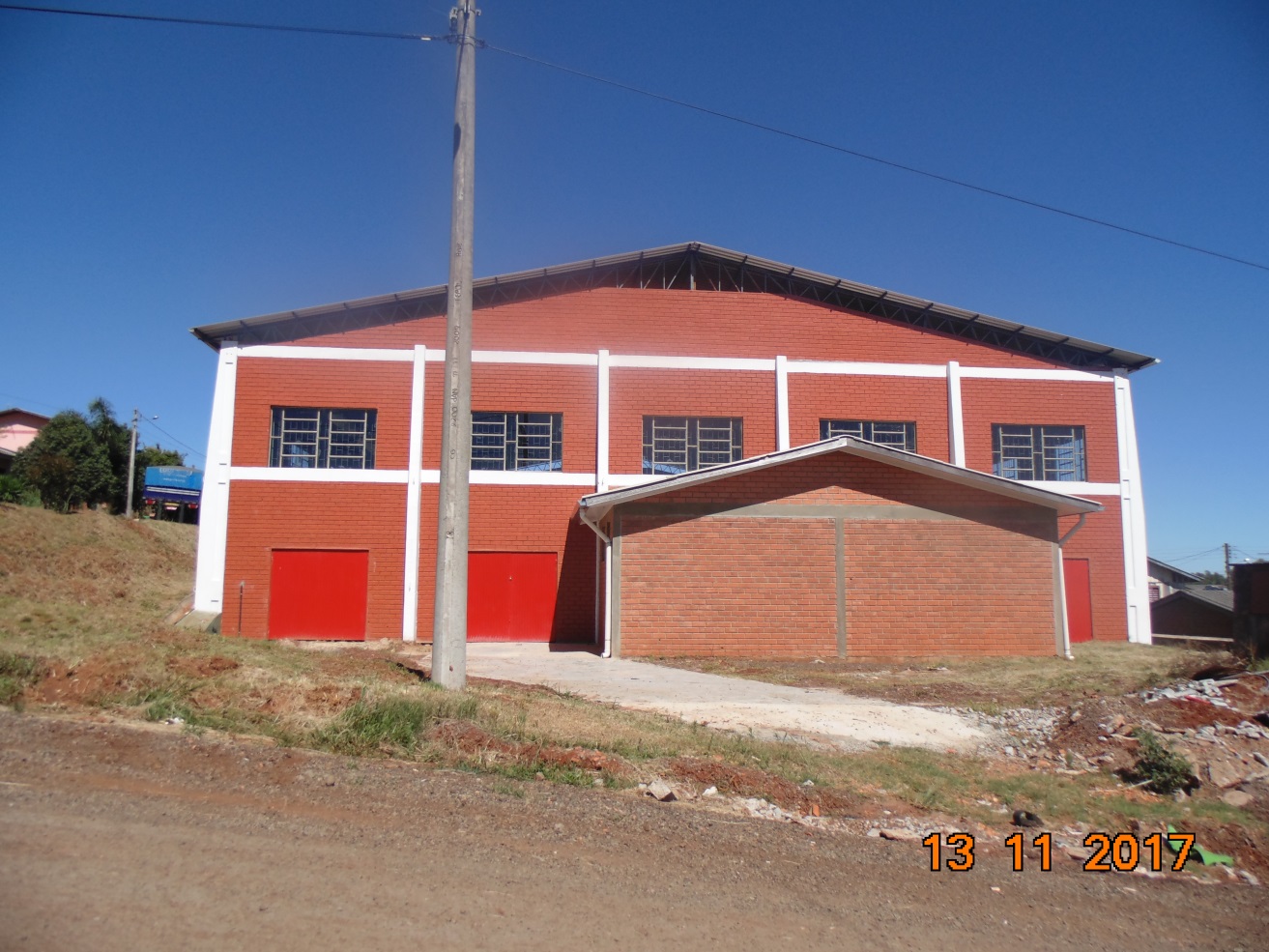 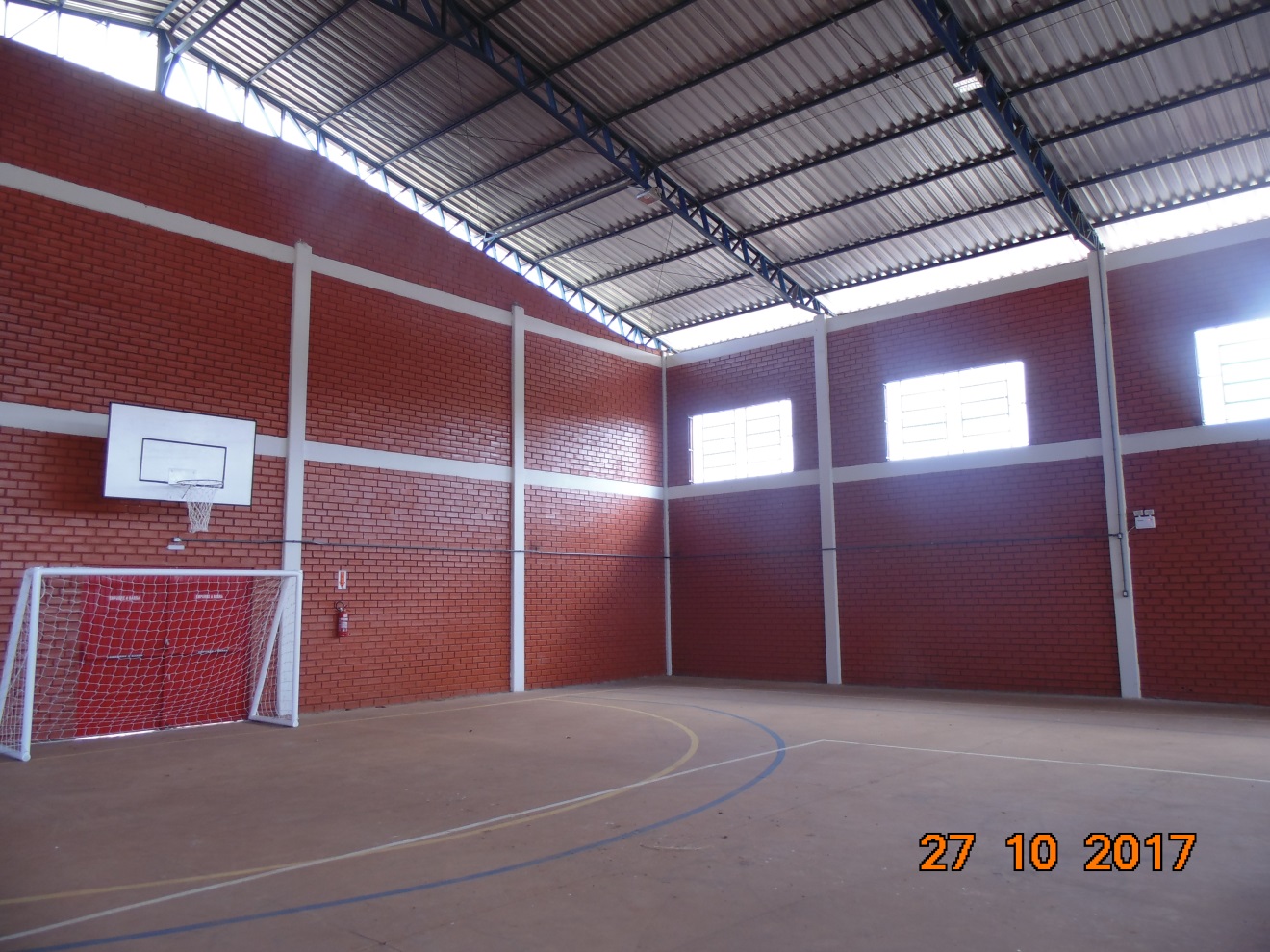 DataNovembro/2017